Об утверждении перечня муниципального имущества  сельского поселения Абдрашитовский сельсовет муниципального района Альшеевский район Республики Башкортостан, свободного от прав третьих лиц (за исключением права хозяйственного ведения, права оперативного управления, а также имущественных прав субъектов малого и среднего предпринимательства), предназначенного для предоставления во владение и (или) пользование субъектам малого и среднего предпринимательства, физическим лицам, не являющимися индивидуальными предпринимателями, применяющих специальный налоговый режим «Налог на профессиональный доход» и организациям, образующим инфраструктуру поддержки субъектов малого и среднего предпринимательства.Руководствуясь Федеральным законом от 06.10.2003 N 131-ФЗ "Об общих принципах организации местного самоуправления в Российской Федерации", Федеральным законом от 24.07.2007 № 209-ФЗ «О развитии малого и среднего предпринимательства в Российской Федерации», Администрация сельского поселения Абдрашитовский сельсовет муниципального района Альшеевский район Республики Башкортостан постановляет:Утвердить перечень муниципального имущества,  сельского поселения Абдрашитовский сельсовет муниципального района Альшеевский район Республики Башкортостан свободного от прав третьих лиц (за исключением права хозяйственного ведения, права оперативного управления, а также имущественных прав субъектов малого и среднего предпринимательства), предназначенного для предоставления во владение и (или) пользование субъектам малого и среднего предпринимательства, физическим лицам, не являющимися индивидуальными предпринимателями, применяющих специальный налоговый режим «Налог на профессиональный доход» и организациям, образующим инфраструктуру поддержки субъектов малого и среднего предпринимательства.2.Признать утратившим силу постановление № 20 от 14.04.2021 года Об утверждении перечня муниципального имущества сельского поселения Абдрашитовский сельсовет муниципального района Альшеевский район Республики Башкортостан для предоставления его во владение и (или) в пользование на долгосрочной основе субъектам малого и среднего предпринимательства, самозанятым гражданам  .3. Настоящее постановление обнародовать на официальном сайте сельского поселения и на информационном стенде администрации сельского поселения Абдрашитовский сельсовет муниципального района Альшеевский район Республики Башкортостан 4. Контроль за исполнением настоящего постановления оставляю за собой.Глава сельского поселения                                          З.Я.Дунина Приложениек постановлению Администрации сельского поселенияАбдрашитовский сельсоветмуниципального района Альшеевский район Республики Башкортостан№  21    от 28.04.2021 г.ПЕРЕЧЕНЬМУНИЦИПАЛЬНОГО ИМУЩЕСТВА СЕЛЬСКОГО ПОСЕЛЕНИЯ АБДРАШИТОВСКИЙ СЕЛЬСОВЕТ МУНИЦИПАЛЬНОГО РАЙОНА АЛЬШЕЕВСКИЙ РАЙОН РЕСПУБЛИКИ БАШКОРТОСТАН ,свободного от прав третьих лиц (за исключением права хозяйственного ведения, права оперативного управления, а также имущественных прав субъектов малого и среднего предпринимательства), предназначенного для предоставления во владение и (или) пользование субъектам малого и среднего предпринимательства, физическим лицам, не являющимися индивидуальными предпринимателями, применяющих специальный налоговый режим «Налог на профессиональный доход» и организациям, образующим инфраструктуру поддержки субъектов малого и среднего предпринимательстваБАШКОРТОСТАН РЕСПУБЛИКАҺЫӘЛШӘЙ РАЙОНЫМУНИЦИПАЛЬ РАЙОНЫНЫҢӘБДРӘШИТ  АУЫЛ СОВЕТЫАУЫЛ БИЛӘМӘҺЕХАКИМИӘТЕ(БАШКОРТОСТАН РЕСПУБЛИКАҺЫӘЛШӘЙ РАЙОНЫӘБДРӘШИТ  АУЫЛ СОВЕТЫ)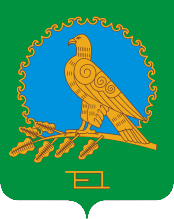           АДМИНИСТРАЦИЯСЕЛЬСКОГО ПОСЕЛЕНИЯАБДРАШИТОВСКИЙ СЕЛЬСОВЕТМУНИЦИПАЛЬНОГО РАЙОНААЛЬШЕЕВСКИЙ РАЙОНРЕСПУБЛИКИ БАШКОРТОСТАН(АБДРАШИТОВСКИЙ  СЕЛЬСОВЕТАЛЬШЕЕВСКОГО  РАЙОНАРЕСПУБЛИКИ БАШКОРТОСТАН)КАРАР                                                    ПОСТАНОВЛЕНИЕ28 апрель 2021  й.             № 21               28 апреля 2021  г.№Наименование имуществаАдрес1Сооружение  коммунальное хозяйство                          ( водонапорная башня)  объем 50 куб.м 02:02:030201:298  С. Крымский, ул. Школьная2Сооружение  коммунальное хозяйство                          ( водонапорная башня)  объем 50 куб.м 02:02:030401:34Д. Линда, ул. Октября3Сооружение коммунальное  хозяйство (водопровод)  протяженность 4586 м 02:02:000000:1741 С. Крымский4Сооружение коммунальное  хозяйство (водопровод)  протяженность 1086 м  02:02:000000:1739Д. Линда 5 Гидротехническое сооружение плотина с. Абдрашитово  02:02:000000:4031С.Абдрашитово  6  Здание ФАП д. Абдулкаримово Д.Абдулкаримово  